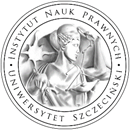 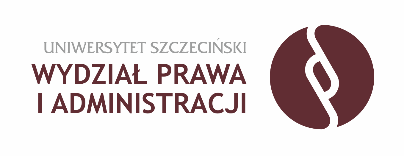 Szczecin, dnia …………….Imię i Nazwisko   							Do							Dziekana 							Wydziału Prawa i Administracji US Wniosek o przeprowadzenie zajęć w kontakcie bezpośrednimProszę o wyrażenie zgody na przeprowadzenie zajęć w kontakcie bezpośrednim z przedmiotu: …………………………………….……… forma zajęć: wykład/ćwiczenia/konwersatorium/seminarium* dla studentów kierunku: ………………..……..…………… roku …….……… (ew. proszę dopisać nr grup).Uzasadnienie: ……..……….……………………………………………………………………………….......
………………………………………………………………………………………………………………..…………………………………………………………………………………………………………………..…
                                                     				……………………………………….                                                                                                   podpis WnioskodawcyOpinia Rady Samorządu Studenckiego WPiA:  pozytywna / negatywna*Uzasadnienie:………………………………………………………………………………………………………………………………………………………………………………………………………………………..…………………………………………………………………………………………………………………............................................................				.......................................................................                             data                                                 	     	Podpis upoważnionego przedstawiciela RSSZgoda dziekana: wyrażam zgodę / nie wyrażam zgody*..........................................................				...............................................                             data                                                 	     		Podpis Dziekana Wydziału Prawa i Administracji US* Niepotrzebne skreślić